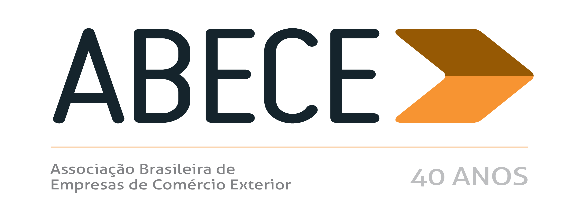 ALERTA MEDIDA DE DEFESA COMERCIAL – n° 13/2018Prezado Associado,Informamos, para conhecimento imediato e adoção das providências cabíveis, a publicação de medidas de defesa comercial referentes aos produtos abaixo.Trata-se de informação de caráter exclusivo para associados com divulgação restrita.Para cancelar o recebimento, solicitamos enviar mensagem neste e.mail.Atenciosamente,Secretaria Executiva da ABECEINDUSTRIA FRAGMENTADABATATA CONGELADA (NCM 2004.10.00)  TUBOS COM COSTURA, DE AÇO INOX (NCM 7306.40.00 E 7306.90.20) CHAPAS DE GESSO (NCM 6809.11.00) PNEUS NOVOS DE BORRACHA PARA AUTOMÓVEIS (NCM 4011.10.00)  ACIDO CITRICO, CITRATO DE SÓDIO, DE POTÁSSIO, DE CÁLCIO E SUAS MISTURAS (NCM 2918.14.00 E 2918.15.00)  ANEXOCIRCULAR SECEX No 29, DE 26 DE JULHO DE 2018 (D.O.U. de 27/07/2018)O SECRETÁRIO DE COMÉRCIO EXTERIOR, SUBSTITUTO, DO MINISTÉRIO DA INDÚSTRIA, COMÉRCIO EXTERIOR E SERVIÇOS, nos termos do Acordo sobre a Implementação do Artigo VI do Acordo Geral sobre Tarifas e Comércio - GATT 1994, aprovado pelo Decreto Legislativo no 30, de 15 de dezembro de 1994, promulgado pelo Decreto no 1.355, de 30 de dezembro de 1994, e regulamentado pelo Decreto no 8.058, de 26 de julho de 2013, considerando o estabelecido no Art. 2o da Resolução CAMEX no 6, de 16 de fevereiro de 2017, publicada no Diário Oficial da União - D.O.U. de 17 de fevereiro de 2017, que homologou, nos termos constantes de seu Anexo I, item 4, o compromisso de preços para amparar as importações brasileiras de batatas congeladas, comumente classificadas no código 2004.10.00 da Nomenclatura Comum do MERCOSUL - NCM, quando originárias da França e dos Países Baixos, fabricadas pelas empresas McCain Alimentaire SAS e McCain Foods Holland B.V., torna público que: 1. De acordo com o disposto no tópico D do item 4 do Anexo I da Resolução CAMEX nº 6, de 2017, o ajuste do preço a ser praticado pela McCain do Brasil nas suas revendas do produto objeto do compromisso de preços importado da McCain Alimentaires SAS e da McCain Foods Holland B.V deve ser realizado com base: na variação do Índice de Preços ao Produtor Amplo – Origem (IPA-OG) – Produtos Industriais, aplicada ao preço de revenda em reais ou na variação do HICP (Harmonized Index of Consumer Prices - Overall Index) da Europa aplicada ao preço de revenda em euros e convertido para reais com base na média da taxa de câmbio do período de reajuste; o que resultar no preço reajustado mais elevado. 2. Do mencionado preço de revenda reajustado, devem ser deduzidos: o percentual de 50,5% a fim de se apurar o preço de exportação reajustado a ser praticado pela McCain Alimentaire e pela McCain Holland para a McCain do Brasil e o percentual de 18,4% a fim de se apurar o preço de exportação reajustado a ser praticado pela McCain Argentina para clientes independentes no Brasil. Os preços encontrados devem ser convertidos em euros com base na média da taxa de câmbio do período de reajuste. 3. Nos termos previstos, a variação dos índices IPA-OG e HICP foi calculada por meio da comparação entre o índice médio do período de reajuste anterior (junho de 2017 a novembro de 2017) e o índice médio do novo período de reajuste (dezembro de 2017 a maio de 2018). Constatou-se variação positiva de 4,3% do IPA-OG e variação positiva de 0,9% do HICP. 4. O preço reajustado foi apurado a partir da aplicação da variação do HICP ao preço de revenda em euros, convertido para reais. Deste preço foram deduzidos os percentuais previstos para apuração dos preços a serem praticados pela McCain Alimentaire e pela McCain Holland para a McCain do Brasil e pela McCain Argentina para clientes independentes no Brasil. Os respectivos preços foram convertidos em euros com base na média da taxa de câmbio do período de reajuste (1 o de dezembro a 31 de maio de 2018). 5. Assim, observados os termos do compromisso que previram o reajuste dos preços a serem praticados, bem como as fórmulas previstas, determina-se que: 5.1. O preço de revenda de batatas congeladas fabricadas pela McCain Alimentaire ou pela McCain Holland a ser praticado pela McCain do Brasil para o primeiro comprador independente no Brasil deverá ser igual ou superior a R$ 4.239,52/t (quatro mil duzentos e trinta e nove reais e cinquenta e dois centavos por tonelada), na condição ex fabrica, que, convertido com base na taxa de câmbio média do período de reajuste (1 o de dezembro a 31 de maio de 2018), equivale a € 1.044,80/t (mil e quarenta e quatro euros e oitenta centavos por tonelada), líquido de impostos (PIS, CONFINS e ICMS), descontos, abatimentos e frete interno. 5.2. O preço de exportação de batatas congeladas a ser praticado pela McCain Alimentaire e pela McCain Holland em suas exportações para a McCain do Brasil deverá ser igual ou superior a € 517,18/t (quinhentos e dezessete euros e dezoito centavos por tonelada), na condição CIF, para as exportações originárias da França e dos Países Baixos. 5.3. O preço de exportação de batatas congeladas fabricadas pela McCain Alimentaire ou pela McCain Holland a ser praticado pela McCain Argentina para os clientes independentes no Brasil deverá ser igual ou superior a € 852,56/t (oitocentos e cinquenta e dois euros e cinquenta e seis centavos por tonelada), na condição CIF. 6. Esta Circular entra em vigor em um prazo de 30 (trinta) dias a partir da data de sua publicação no D.O.U. RENATO AGOSTINHO DA SILVACIRCULAR SECEX Nº 30, DE 26 DE JULHO DE 2018 (D.O.U. de 27/07/2018)O SECRETÁRIO DE COMÉRCIO EXTERIOR, SUBSTITUTO, DO MINISTÉRIO DO DESENVOLVIMENTO, INDÚSTRIA E COMÉRCIO EXTERIOR, nos termos do Acordo sobre a Implementação do Artigo VI do Acordo Geral sobre Tarifas e Comércio - GATT 1994, aprovado pelo Decreto Legislativo no 30, de 15 de dezembro de 1994, e promulgado pelo Decreto no 1.355, de 30 de dezembro de 1994, de acordo com o disposto no art. 5o do Decreto no 8.058, de 26 de julho de 2013, e tendo em vista o que consta do Processo MDIC/SECEX 52272.001672/2018-73 e do Parecer no 17, de 20 de julho de 2018, elaborado pelo Departamento de Defesa Comercial – DECOM desta Secretaria de Comércio Exterior - SECEX, considerando existirem elementos suficientes que indicam que a extinção do direito antidumping aplicado às importações do produto objeto desta Circular levaria, muito provavelmente, à continuação ou retomada do dumping e do dano à indústria doméstica dele decorrente, decide: 1. Iniciar revisão do direito antidumping instituído pela Resolução CAMEX nº 59, de 24 de julho de 2013, publicada no Diário Oficial da União (D.O.U.) de 29 de julho de 2013, aplicado às importações brasileiras de tubos com costura, de aços inoxidáveis austeníticos graus 304 e 316, de seção circular, com diâmetro externo igual ou superior a 6 mm e inferior a 2.032 mm, com espessura igual ou superior a 0,40 mm e igual ou inferior a 12,70 mm, comumente classificadas nos itens 7306.40.00 e 7306.90.20 da Nomenclatura Comum do MERCOSUL - NCM, originárias da República Popular da China e de Taipé Chinês. 1.1. Tornar públicos os fatos que justificaram a decisão de início da revisão, conforme o anexo à presente circular. 1.2. A data do início da revisão será a da publicação desta circular no Diário Oficial da União - D.O.U. 2. A análise da probabilidade de continuação ou retomada do dumping que antecedeu o início da revisão considerou o período de janeiro de 2017 a dezembro de 2017. Já a análise da probabilidade de continuação ou retomada do dano que antecedeu o início da revisão considerou o período de janeiro de 2013 a dezembro de 2017. 3. A participação das partes interessadas no curso desta revisão de medida de defesa comercial deverá realizar-se necessariamente por meio do Sistema DECOM Digital (SDD), de acordo com a Portaria SECEX nº 58, de 29 de julho de 2015. O endereço do SDD é http://decomdigital.mdic.gov.br. 4. De acordo com o disposto no § 3o do art. 45 do Decreto no 8.058, de 2013, deverá ser respeitado o prazo de vinte dias, contado a partir da data da publicação desta circular no D.O.U., para que outras partes que se considerem interessadas e seus respectivos representantes legais solicitem sua habilitação no referido processo. 5. A participação das partes interessadas no curso desta revisão de medida de defesa comercial deverá realizar-se por meio de representante legal habilitado junto ao DECOM, por meio da apresentação da documentação pertinente no SDD. A intervenção em processos de defesa comercial de representantes legais que não estejam habilitados somente será admitida nas hipóteses previstas na Portaria SECEX nº  58, de 2015. A regularização da habilitação dos representantes que realizarem estes atos deverá ser feita em até 91 dias após o início da revisão, sem possibilidade de prorrogação. A ausência de regularização da representação nos prazos e condições previstos fará com que os atos a que fazem referência este parágrafo sejam havidos por inexistentes. 6. A representação de governos estrangeiros dar-se-á por meio do chefe da representação oficial no Brasil ou por meio de representante por ele designado. A designação de representantes deverá ser protocolada, por meio do SDD, junto ao DECOM em comunicação oficial da representação correspondente. 7. Na forma do que dispõe o art. 50 do Decreto no 8.058, de 2013, serão remetidos questionários aos produtores ou exportadores conhecidos, aos importadores conhecidos e aos demais produtores domésticos, conforme definidos no § 2o do art. 45, que disporão de trinta dias para restituí-los, por meio do SDD, contados da data de ciência. Presume-se que as partes interessadas terão ciência de documentos impressos enviados pelo DECOM 5 (cinco) dias após a data de seu envio ou transmissão, no caso de partes interessadas nacionais, e 10 (dez) dias, caso sejam estrangeiras, conforme o art. 19 da Lei 12.995, de 18 de junho de 2014. 8. De acordo com o previsto nos arts. 49 e 58 do Decreto no 8.058, de 2013, as partes interessadas terão oportunidade de apresentar, por meio do SDD, os elementos de prova que considerem pertinentes. As audiências previstas no art. 55 do referido decreto deverão ser solicitadas no prazo de cinco meses, contado da data de início da revisão, e as solicitações deverão estar acompanhadas da relação dos temas específicos a serem nela tratados. Ressalte-se que somente representantes devidamente habilitados poderão ter acesso ao recinto das audiências relativas aos processos de defesa comercial e se manifestar em nome de partes interessadas nessas ocasiões. 9. Na forma do que dispõem o § 3o do art. 50 e o parágrafo único do art. 179 do Decreto no 8.058, de 2013, caso uma parte interessada negue acesso às informações necessárias, não as forneça tempestivamente ou crie obstáculos à revisão, o DECOM poderá elaborar suas determinações finais com base nos fatos disponíveis, incluídos aqueles disponíveis na petição de início da revisão, o que poderá resultar em determinação menos favorável àquela parte do que seria caso a mesma tivesse cooperado. 10. Caso se verifique que uma parte interessada prestou informações falsas ou errôneas, tais informações não serão consideradas e poderão ser utilizados os fatos disponíveis. 11. À luz do disposto no art. 112 do Decreto no 8.058, de 2013, a revisão deverá ser concluída no prazo de dez meses, contado de sua data de início, podendo esse prazo ser prorrogado por até dois meses, em circunstâncias excepcionais. 12. De acordo com o contido no § 2º do art. 112 do Decreto no 8.058, de 2013, as medidas antidumping de que trata a Resolução CAMEX nº 59, de 2013, permanecerão em vigor, no curso desta revisão. 14. Esclarecimentos adicionais podem ser obtidos pelo telefone +55 61 2027-9347/7733 ou pelo endereço eletrônico decom@mdic.gov.br. RENATO AGOSTINHO DA SILVA CIRCULAR SECEX Nº 31, DE 26 DE JULHO DE 2018 (D.O.U. de 27/07/2018)O SECRETÁRIO DE COMÉRCIO EXTERIOR, SUBSTITUTO, DO MINISTÉRIO DA INDÚSTRIA, COMÉRCIO EXTERIOR E SERVIÇOS, em consonância com o disposto no Acordo sobre a Implementação do Artigo VI do Acordo Geral sobre Tarifas e Comércio - GATT 1994, aprovado pelo Decreto Legislativo no 30, de 15 de dezembro de 1994, promulgado pelo Decreto no 1.355, de 30 de dezembro de 1994 e o contido no Decreto no 8.058, de 26 de julho de 2013, especialmente o previsto nos arts. 5º e 72 decide, no âmbito do Processo MDIC/SECEX 52272.000987/2017-12, prorrogar por até oito meses, a partir de 17 de agosto de 2018, o prazo para conclusão da investigação de prática de dumping nas exportações para o Brasil de chapas de gesso ou de composições à base de gesso revestidas e/ou reforçadas com papel ou cartão do México, e de dano à indústria doméstica decorrente de tal prática, iniciada por meio da Circular SECEX no 53 de 13 de outubro de 2017, publicada no Diário Oficial da União de 17 de outubro de 2017. RENATO AGOSTINHO DA SILVACIRCULAR SECEX Nº 32, DE 26 DE JULHO DE 2018 (D.O.U. de 27/07/2018)O SECRETÁRIO DE COMÉRCIO EXTERIOR, SUBSTITUTO, DO MINISTÉRIO DO DESENVOLVIMENTO, INDÚSTRIA E COMÉRCIO EXTERIOR, nos termos do Acordo sobre a Implementação do Artigo VI do Acordo Geral sobre Tarifas e Comércio - GATT 1994, aprovado pelo Decreto Legislativo no 30, de 15 de dezembro de 1994, e promulgado pelo Decreto no 1.355, de 30 de dezembro de 1994, de acordo com o disposto no art. 5o do Decreto no 8.058, de 26 de julho de 2013, e tendo em vista o que consta do Processo MDIC/SECEX 52272.001668/2018-13 e do Parecer no 19, 26 de julho de 2018, elaborado pelo Departamento de Defesa Comercial – DECOM desta Secretaria de Comércio Exterior - SECEX, considerando existirem elementos suficientes que indicam que a extinção do direito antidumping aplicado às importações do produto objeto desta Circular levaria, muito provavelmente, à continuação ou retomada do dumping e do dano à indústria doméstica dele decorrente, decide: 1. Iniciar revisão do direito antidumping instituído pela Resolução CAMEX nº 56, de 24 de julho de 2013, publicada no Diário Oficial da União (D.O.U.) de 29 de julho de 2013, aplicado às importações brasileiras de pneus novos de borracha para automóveis de passageiros, de construção radial, das séries 65 e 70, aros 13” e 14”, e bandas 165, 175 e 185, comumente classificadas no item 4011.10.00 da NCM, originárias da China. 1.1 Tornar públicos os fatos que justificaram a decisão de início da revisão, conforme o anexo à presente circular. 1.2 A data do início da revisão será a da publicação desta circular no Diário Oficial da União - D.O.U. 2. A análise da probabilidade de continuação ou retomada do dumping que antecedeu o início da revisão considerou o período de janeiro a dezembro de 2017. Já a análise da probabilidade de continuação do dano que antecedeu o início da revisão considerou o período de[janeiro de 2013 a dezembro de 2017. 3. A participação das partes interessadas no curso desta revisão de medida de defesa comercial deverá realizar-se necessariamente por meio do Sistema DECOM Digital (SDD), de acordo com a Portaria SECEX nº 58, de 29 de julho de 2015. O endereço do SDD é http://decomdigital.mdic.gov.br. 4. De acordo com o disposto no § 3o do art. 45 do Decreto no 8.058, de 2013, deverá ser respeitado o prazo de vinte dias, contado a partir da data da publicação desta circular no D.O.U., para que outras partes que se considerem interessadas e seus respectivos representantes legais solicitem sua habilitação no referido processo. 5. A participação das partes interessadas no curso desta revisão de medida de defesa comercial deverá realizar-se por meio de representante legal habilitado junto ao DECOM, por meio da apresentação da documentação pertinente no SDD. A intervenção em processos de defesa comercial de representantes legais que não estejam habilitados somente será admitida nas hipóteses previstas na Portaria SECEX nº 58, de 2015. A regularização da habilitação dos representantes que realizarem estes atos deverá ser feita em até 91 dias após o início da revisão, sem possibilidade de prorrogação. A ausência de regularização da representação nos prazos e condições previstos fará com que os atos a que fazem referência este parágrafo sejam havidos por inexistentes. 6. A representação de governos estrangeiros dar-se-á por meio do chefe da representação oficial no Brasil ou por meio de representante por ele designado. A designação de representantes deverá ser protocolada, por meio do SDD, junto ao DECOM em comunicação oficial da representação correspondente. 7. Na forma do que dispõe o art. 50 do Decreto no 8.058, de 2013, serão remetidos questionários aos produtores ou exportadores conhecidos, aos importadores conhecidos e aos demais produtores domésticos, conforme definidos no § 2o do art. 45, que disporão de trinta dias para restituí-los, por meio do SDD, contados da  data de ciência. Presume-se que as partes interessadas terão ciência de documentos impressos enviados pelo DECOM 5 (cinco) dias após a data de seu envio ou transmissão, no caso de partes interessadas nacionais, e 10 (dez) dias, caso sejam estrangeiras, conforme o art. 19 da Lei 12.995, de 18 de junho de 2014. 8. Em virtude do grande número de produtores/exportadores da China identificados nos dados detalhados de importação brasileira, de acordo com o disposto no inciso II do art. 28 do Decreto no 8.058, de 2013, serão selecionados, para o envio do questionário, os produtores ou exportadores responsáveis pelo maior percentual razoavelmente investigável do volume de exportações do país exportador.9. De acordo com o previsto nos arts. 49 e 58 do Decreto no 8.058, de 2013, as partes interessadas terão oportunidade de apresentar, por meio do SDD, os elementos de prova que considerem pertinentes. As audiências previstas no art. 55 do referido decreto deverão ser solicitadas no prazo de cinco meses, contado da data de início da revisão, e as solicitações deverão estar acompanhadas da relação dos temas específicos a serem nela tratados. Ressalte-se que somente representantes devidamente habilitados poderão ter acesso ao recinto das audiências relativas aos processos de defesa comercial e se manifestar em nome de partes interessadas nessas ocasiões. 10. Na forma do que dispõem o § 3o do art. 50 e o parágrafo único do art. 179 do Decreto no 8.058, de 2013, caso uma parte interessada negue acesso às informações necessárias, não as forneça tempestivamente ou crie obstáculos à revisão, o DECOM poderá elaborar suas determinações finais com base nos fatos disponíveis, incluídos aqueles disponíveis na petição de início da revisão, o que poderá resultar em determinação menos favorável àquela parte do que seria caso a mesma tivesse cooperado. 11. Caso se verifique que uma parte interessada prestou informações falsas ou errôneas, tais informações não serão consideradas e poderão ser utilizados os fatos disponíveis. 12. À luz do disposto no art. 112 do Decreto no 8.058, de 2013, a revisão deverá ser concluída no prazo de dez meses, contado de sua data de início, podendo esse prazo ser prorrogado por até dois meses, em circunstâncias excepcionais. 13. De acordo com o contido no § 2º do art. 112 do Decreto no 8.058, de 2013, as medidas antidumping de que trata a Resolução CAMEX nº 56, de 2013, permanecerão em vigor, no curso desta revisão. 14. Esclarecimentos adicionais podem ser obtidos pelo telefone +55 61 2027-7735/7357 ou pelo endereço eletrônico pneusautorev@mdic.gov.br. RENATO AGOSTINHO DA SILVA PORTARIA SECEX  Nº 41, DE 27 DE JULHO DE 2018 (D.O.U. de 31/07/2018)Dispõe sobre as informações necessárias para a habilitação da produção nacional de determinado produto como indústria fragmentada para fins de defesa comercial, conforme o Decreto nº 9.107, de 26 de julho de 2017. O SECRETÁRIO DE COMÉRCIO EXTERIOR DO MINISTÉRIO DA INDÚSTRIA, COMÉRCIO EXTERIOR E SERVIÇOS, no uso das atribuições que lhe confere o inciso II do art. 18 do Anexo I do Decreto no 9.260, de 29 de dezembro de 2017, e tendo em vista o disposto no Decreto no 9.107, de 26 de julho de 2017, resolve: CAPÍTULO I INFORMAÇÕES GERAIS Art. 1 o A habilitação da produção nacional de determinado produto como indústria fragmentada caberá ao Departamento de Defesa Comercial – DECOM, observado o disposto nesta Portaria. § 1º Considera-se indústria fragmentada aquela que envolva um número elevado de produtores domésticos.§ 2º A definição a que se refere o § 1º levará em conta, entre outros fatores, o grau de pulverização da produção nacional do produto em questão e a sua distribuição por porte dos produtores nacionais.Art. 2º O procedimento de habilitação a que se refere o art. 1º deverá ser concluído antes da apresentação da petição de investigação de defesa comercial.§ 1º A habilitação como indústria fragmentada deverá ser solicitada por:I - produtores domésticos do produto similar ou entidade de classe que os represente, nos casos de investigações de dumping ou de subsídios acionáveis; ouII - produtores domésticos do produto similar ou diretamente concorrente ou entidade de classe que os represente, nos casos de investigação com vistas à aplicação de medida de salvaguarda.§ 2º A solicitação a que se refere este artigo deverá ser elaborada em conformidade com o disposto no Capítulo III desta Portaria.Art. 3º Poderão ser indeferidas solicitações de habilitação que não cumpram os requisitos previstos nesta portaria ou demandem correções, ajustes ou informações complementares significativas que não possam ser apresentadas nos termos do art. 11, § 2º.Art. 4º Todas as informações apresentadas deverão vir acompanhadas dos elementos de prova pertinentes, de justificativa e das fontes e metodologias utilizadas.§ 1º O DECOM poderá utilizar-se de informações constantes de registros ou bancos de dados de entidades governamentais ou de caráter público para firmar sua decisão final.§ 2º O DECOM poderá realizar verificação in loco a fim de confirmar as informações apresentadas para justificar o pedido de habilitação da produção nacional de determinado produto como indústria fragmentada.Art. 5o Deverão ser protocoladas simultaneamente uma versão confidencial e uma versão não confidencial da solicitação. Art. 6o Documentos protocolados sem indicação “confidencial” ou “restrito” serão tratados como públicos. Art. 7 o A habilitação da produção nacional de determinado produto como indústria fragmentada permanecerá válida até decisão em contrário do DECOM. Art. 8 o A solicitação de habilitação como indústria fragmentada deverá ser protocolada junto ao Protocolo Geral do Ministério da Indústria, Comércio Exterior e Serviços, situado na Esplanada dos Ministérios, Bloco J, andar térreo, Brasília – DF, CEP 70.053-900. Art. 9o . Dúvidas e solicitações de esclarecimentos devem ser encaminhadas ao DECOM por meio do endereço eletrônico decom@mdic.gov.br. CAPÍTULO II DO PROCEDIMENTO DE HABILITAÇÃO Art. 10. A data do início do procedimento de habilitação como indústria fragmentada será a data de protocolo de sua solicitação. Art. 11. A solicitação de habilitação como indústria fragmentada será analisada no prazo de quinze dias, contado da data do seu protocolo. § 1 o No caso de a solicitação estar devidamente instruída e de não serem necessárias informações complementares, a solicitante será notificada, ao final do prazo de análise indicado no caput, a respeito da decisão do DECOM e de sua fundamentação. § 2 o Caso haja necessidade, será enviado pedido de informações complementares à solicitante, que deverá apresentá-las no prazo de cinco dias contado da data de ciência do pedido, prorrogável, a pedido e desde que devidamente justificado, por igual período. § 3 o As informações complementares apresentadas pela solicitante serão analisadas no prazo de dez dias, contado da data de seu recebimento. § 4 o Ao final do prazo previsto no §3o , a solicitante será notificada a respeito da decisão do DECOM e de sua fundamentação, em até dois dias úteis. § 5 o Deferida a habilitação, a petição da respectiva investigação de defesa comercial deverá ser apresentada de acordo com o prazo definido pelo DECOM na notificação a que se referem os §§ 1º e 4º deste artigo, o qual nunca será superior a dez meses do encerramento do período de investigação a que faz referência o art. 17 desta Portaria. § 6 o Caso a petição da respectiva investigação de defesa comercial não seja apresentada no prazo definido pelo DECOM, conforme disposto no § 5 o deste artigo, deverá ser solicitada nova habilitação como indústria fragmentada para a produção nacional do produto em questão. § 7 o Indeferida a habilitação, a petição da respectiva investigação de defesa comercial deverá ser elaborada utilizando-se exclusivamente do formato presente nos atos da SECEX que regulamentam os procedimentos de defesa comercial para as indústrias não fragmentadas. Art. 12. Iniciada a investigação de defesa comercial, as partes interessadas do referido procedimento poderão apresentar seus comentários sobre a decisão do DECOM de habilitar a produção nacional do produto em questão como indústria fragmentada em até trinta dias contados da publicação da Circular SECEX de início da respectiva investigação. § 1 o As informações apresentadas deverão vir acompanhadas dos elementos de prova pertinentes, de justificativa e das fontes e metodologias utilizadas. § 2 o A indústria doméstica, cuja produção do produto objeto da investigação de defesa comercial tenha sido habilitada como indústria fragmentada, poderá apresentar seus comentários em até quinze dias, contados do fim do prazo referido no caput. § 3º A manutenção ou não da decisão do DECOM a respeito da habilitação como indústria fragmentada, considerando todos os elementos de prova trazidos pelas partes interessadas, será informada no prazo de até sessenta dias contado do fim do prazo referido no §2º. § 4 o Caso a decisão a que se refere o caput seja revertida, a investigação de defesa comercial será imediatamente encerrada, sem análise do mérito. Art. 13. Em consonância com o disposto no art. 7º desta Portaria, a habilitação da produção nacional de determinado produto como indústria fragmentada poderá ser utilizada para o peticionamento de outros procedimentos de defesa comercial em momento posterior ao prazo previsto no §5º do art. 11 desta Portaria, mediante prévia consulta ao DECOM. § 1 o A consulta a que se refere o caput será feita por meio de documento destinado ao DECOM e deverá conter a decisão a que faz referência o caput do art. 12 e as informações mencionadas no art. 15, no inciso XII do art. 16 e nos arts. 17 e 18 desta Portaria. § 2 o O DECOM decidirá a respeito do aproveitamento da habilitação anterior no prazo de quinze dias contado do protocolo da consulta referida no caput. § 3 o Ao final do prazo indicado no §2o , a solicitante será notificada a respeito da decisão do DECOM e do prazo para protocolo de sua petição. Art. 14. O DECOM, de ofício ou a pedido de qualquer parte interessada de investigação de defesa comercial iniciada nos termos desta Portaria que submeta petição escrita com indícios de que as circunstâncias que justificaram a habilitação da produção nacional de determinado produto como indústria fragmentada se alteraram, poderá iniciar procedimento de revisão com objetivo de decidir sobre o caráter fragmentário concedido. CAPÍTULO III DO CONTEÚDO DA SOLICITAÇÃO DE HABILITAÇÃO Art. 15. A solicitação de habilitação como indústria fragmentada indicará: I – informações referentes à razão social, endereço completo, telefone e endereço eletrônico da solicitante; II – nome, função, endereço completo, telefone e endereço eletrônico do representante legal habilitado junto ao DECOM; Art. 16. A solicitação de habilitação como indústria fragmentada deverá conter com relação ao produto similar doméstico ou, nos casos de investigação com vistas à aplicação de medida de salvaguarda, ao produto similar ou ao produto diretamente concorrente, as seguintes informações referentes ao ano civil anterior ao da apresentação da solicitação, podendo estas, excepcionalmente e desde que devidamente justificado, serem anteriores a este período: I – descrição pormenorizada, especificando, conforme se aplique: matéria(s)-prima(s), composição química, características físicas, normas e especificações técnicas, processo produtivo, usos e aplicações, grau de substitutibilidade e canais de distribuição; II - outras características consideradas relevantes com vistas à identificação do produto produzido pela solicitante; III – indicação do(s) item(ns) da Nomenclatura Comum do MERCOSUL (NCM) em que o produto é normalmente classificado; IV – número de produtores nacionais ou sua estimativa; V – volume da produção nacional ou sua estimativa; VI – volume de vendas no mercado brasileiro ou sua estimativa; VII – distribuição dos produtores nacionais por porte ou sua estimativa, com base no faturamento ou no número de empregados, ou com base em critério comumente adotado no setor produtor; VIII – distribuição geográfica dos produtores nacionais ou sua estimativa; IX – existência de associação ou de entidade de classe dos produtores nacionais e número de empresas a ela associadas; X – listagem dos produtores nacionais conhecidos; XI - produção individualizada dos produtores nacionais conhecidos referidos no inciso X do caput ou, caso isso não seja possível, a produção individualizada dos maiores produtores nacionais conhecidos; XII – indicação do prazo considerado necessário para protocolo da petição a que faz referência o §5 o do art. 11 desta Portaria. § 1 o As informações elencadas no caput não constituem lista exaustiva e nenhuma delas, isoladamente ou em conjunto, será necessariamente capaz de fornecer indicação decisiva. § 2 o As informações elencadas no caput deverão ser apresentadas juntamente com os respectivos elementos de prova. § 3 o No caso de as informações elencadas no caput serem apresentadas com base em estimativas, a solicitante deverá observar as disposições do art. 53 do Decreto no 8.058, de 26 de julho 2013. § 4 o Não sendo possível a identificação individualizada da produção do produto, os dados poderão ser apresentados com base na produção do grupo ou gama de produtos que, definido da forma mais restrita possível, inclua o produto similar doméstico ou, nos casos de investigação com vistas à aplicação de medida de salvaguarda, o produto similar ou o produto diretamente concorrente, e para o qual os dados necessários possam ser apresentados. Art. 17. A solicitação de habilitação como indústria fragmentada deverá indicar o período com o qual será instruída a petição a que se refere o caput do art. 2o da presente Portaria, relativo: I - à investigação de dano ou de ameaça de dano, nos casos de investigações de dumping ou de subsídios acionáveis; ou II - à investigação de prejuízo grave ou de ameaça de prejuízo grave, nos casos de investigação com vistas à aplicação de medida de salvaguarda. Art. 18. Com base nas informações indicadas no art. 16 e em outras que porventura repute relevantes para fins da análise do DECOM, a solicitante deverá explicar de que maneira o caráter fragmentário da indústria dificultaria a apresentação de petição de investigação de defesa comercial nos prazos previstos nos regulamentos brasileiros de defesa comercial e nos termos dos atos da SECEX que regulamentam os procedimentos de defesa comercial para as indústrias não fragmentadas. § 1 o O DECOM observará a explicação apresentada pela solicitante nos termos do caput, ao apreciar a petição de investigação de defesa comercial protocolada nos termos dos §§ 1o e 4o do art. 11 ou do art. 13 desta Portaria. § 2 o Na hipótese de os fatores que motivaram a habilitação de determinada produção nacional como indústria fragmentada não serem verificados pelo DECOM na apreciação a que se refere o §1o , poderá ser indeferida a petição de investigação de defesa comercial, bem como cancelada a habilitação da produção nacional como indústria fragmentada nos termos do art. 7o desta Portaria. CAPÍTULO IV DISPOSIÇÕES FINAIS Art. 19. Esta Portaria entra em vigor na data de sua publicação. ABRÃO MIGUEL ÁRABE NETOCIRCULAR SECEX Nº 33, DE 7 DE AGOSTO DE 2018 (DOU 08/8/2018)O SECRETÁRIO DE COMÉRCIO EXTERIOR DO MINISTÉRIO DA INDÚSTRIA, COMÉRCIO EXTERIOR E SERVIÇOS, nos termos do Acordo sobre a Implementação do Artigo VI do Acordo Geral sobre Tarifas e Comércio - GATT 1994, aprovado pelo Decreto Legislativo no 30, de 15 de dezembro de 1994, promulgado pelo Decreto no 1.355, de 30 de dezembro de 1994, e regulamentado pelo Decreto no 8.058, de 26 de julho de 2013, considerando o estabelecido no Art. 2o da Resolução CAMEX no 82, de 17 de outubro de 2017, publicada no Diário Oficial da União - D.O.U. de 18 de outubro de 2017, que homologou compromisso de preços, nos termos constantes dos Anexos I e II da Resolução no 82, de 2017, para amparar as importações brasileiras de ácido cítrico, citrato de sódio, citrato de potássio, citrato de cálcio e suas misturas, comumente classificados nos itens 2918.14.00 e 2918.15.00 da Nomenclatura Comum do MERCOSUL - NCM, fabricado pelas empresas COFCO Biochemical (Anhui), COFCO Biochemical (Maanshan) Co. Ltd. e RZBC (Juxian) Co. Ltd. e exportado para o Brasil diretamente ou via trading company RZBC Import & Export., torna público que: 1. De acordo com o item C do Anexo I e com o item 3 do Anexo II da Resolução CAMEX no 82, de 2017, os preços de exportação CIF serão corrigidos trimestralmente com base na variação da média do preço nearby do açúcar no 11 na Bolsa de Futuros de Nova Iorque (ICE), do trimestre imediatamente posterior ao último ajuste em relação ao trimestre imediatamente anterior ao referido ajuste, conforme fórmula de ajuste constante nos itens supracitados. 2. Sendo assim, o ajuste aplicado em agosto de 2018 foi determinado pela variação da média de preços do açúcar do trimestre maio-junho-julho/2018, que alcançou 11,90 US$ cents/lb (onze centavos de dólares estadunidenses e noventa décimos por libra peso), em relação à média de preços do trimestre fevereiro/março-abril/2018, que chegou a 13,19 US$ cents/lb (treze centavos de dólares estadunidenses e dezenove décimos por libra peso). 3. Observada a fórmula de ajuste, chegou-se a um fator de correção de 0,9605979, aplicado sobre o preço dos compromissos de preços firmados. 4. Dessa maneira, deverão ser observados preços CIF não inferiores a US$ 1.127,26/t (mil cento e vinte e sete dólares estadunidenses e vinte e seis centavos por tonelada) para mercadorias desembaraçadas ao amparo do compromisso. 5. Esta Circular entra em vigor em um prazo de 10 (dez) dias a partir da data de sua publicação no D.O.U. ABRÃO MIGUEL ÁRABE NETO